20.06.2024Более 11 тысяч кубанских семей получают ежемесячную выплату из средств материнского капиталаНа Кубани ежемесячную выплату из средств материнского капитала на ребенка до трех лет получают родители 11 960 детей. Выплата может быть назначена, если доход семьи не превышает двух прожиточных минимумов на душу населения в регионе проживания. В Краснодарском крае это — 29 670 рублей. Напомним, что учитываются доходы за 12 месяцев, предшествующих 1 календарному месяцу перед подачей заявления.Размер ежемесячной выплаты равен одному прожиточному минимуму на ребенка в регионе проживания – 14 390 рублей на Кубани.Ежемесячная выплата устанавливается на 12 месяцев. По истечении этого срока родители могут вновь подать заявление. Семьи, обратившиеся за назначением выплаты в течение полугода после рождения малыша, могут получить средства за весь период  с месяца рождения ребенка. В остальных случаях семья может подать заявление на выплату в любое время до трёхлетия ребенка и начать получать средства с месяца подачи заявления.Заявление о назначении ежемесячной выплаты можно подать на портале госуслуг, а также в клиентской службе Отделения СФР по Краснодарскому краю или в МФЦ. Если у вас остались вопросы, вы всегда можете обратиться к специалистам Отделения СФР по Краснодарскому краю, позвонив по номеру телефона единого контакт-центра СФР: 8(800)100-00-01 (звонок бесплатный, режим работы: понедельник-четверг 08:00-17:00 часов, пятница 08:00-16:00 часов).\Мы в социальных сетях: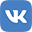 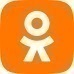 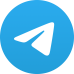 